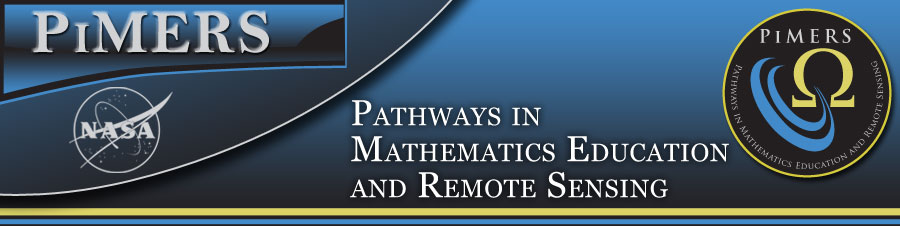 Virginia Air & Space Center Field TripApril 15, 2016To:  	    	PiMERS Middle School ParticipantsFrom:  	Dr. Darnell Johnson, Program CoordinatorReason:    	Virginia Air & Space Center Field TripDate:    	June 13, 2016The agenda for the Virginia Air & Space Center Field Trip will be as follows:Department from the side of Dixon Hall on the ECSU campus at 8:00 am on Wednesday, April 15, 2016Arrive at the Virginia Air & Space Center on Settlers’ Landing in Hampton, VA at 9:00 am9:00 am – 11:00 am		Tour the Center 	12:00 noon			LUNCH 1:00 pm			IMAX Theater  	2:00 pm			Depart for ECSU  	3:30 pm			Return to Dixon Hall on ECSU campus	  NASA Knows! for Students 6-8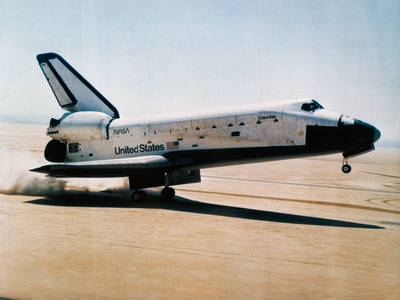 Do you know what a black hole is? Do you want to find out about the International Space Station? Read about these topics and more! De			                   Robots 3D is a sneak peek into the future at what might be possible as 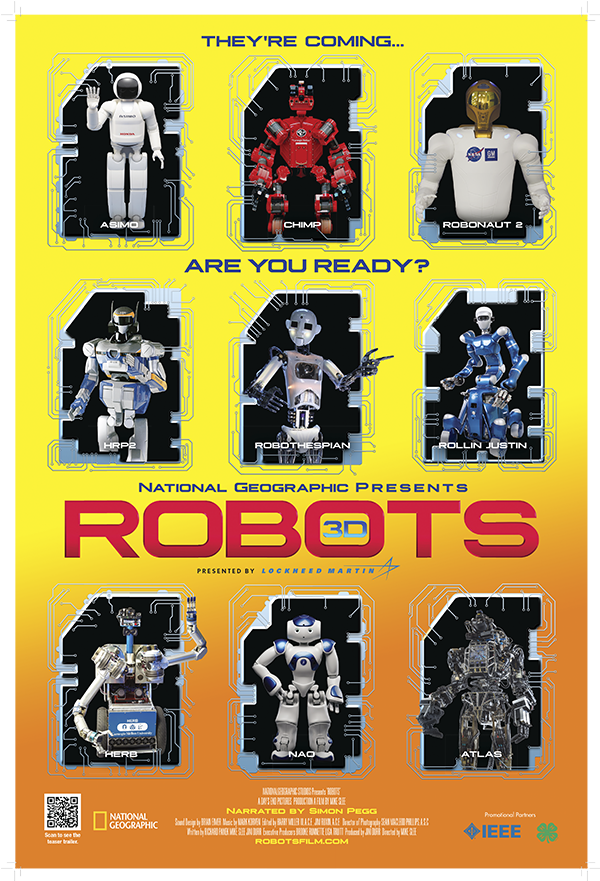             scientists use innovative engineering and design to make cyber characters less "humanoid" and            more just plain human. Robot "actor" RoboThespian will introduce you to CHIMP, ATLAS,             PR-2, Herb the Butler, ICUB, and others as he takes you on an amazing tour of what's going on             in robotics labs around the world.Field Trip Sta			            Field Trip StaffProgram Coordinator:  Dr. Darnell Johnson, PiMERS Education Coordinator Administrative Assistant: Mr. Joel Hathaway Please call 335-3696 should you have questions regarding this field trip.